نواقض اسلامتألیف: علامه‌ی بزرگ شیخ عبدالعزیز بن باز/ترجمه:اسحاق دبیری/بسم الله الرحمن الرحیمفهرست مطالبفهرست مطالب	‌أمقدمه‌ی مترجم	1مقدمه	3نواقض اسلام	5مقدمه‌ی مترجمالحمد لله وسلام على عباده الذين اصطفى أما بعد:﴿يَٰٓأَيُّهَا ٱلَّذِينَ ءَامَنُواْ ٱتَّقُواْ ٱللَّهَ حَقَّ تُقَاتِهِۦ وَلَا تَمُوتُنَّ إِلَّا وَأَنتُم مُّسۡلِمُونَ ١٠٢﴾ [آل‌عمران: 102].«ای مؤمنان، از خداوند چنانکه سزاوار پرواى  اوست پروا بدارید و جز در مسلمانی نمیرید».﴿يَٰٓأَيُّهَا ٱلنَّاسُ ٱتَّقُواْ رَبَّكُمُ ٱلَّذِي خَلَقَكُم مِّن نَّفۡسٖ وَٰحِدَةٖ وَخَلَقَ مِنۡهَا زَوۡجَهَا وَبَثَّ مِنۡهُمَا رِجَالٗا كَثِيرٗا وَنِسَآءٗۚ وَٱتَّقُواْ ٱللَّهَ ٱلَّذِي تَسَآءَلُونَ بِهِۦ وَٱلۡأَرۡحَامَۚ إِنَّ ٱللَّهَ كَانَ عَلَيۡكُمۡ رَقِيبٗا ١﴾ [النساء: 1].«ای مردم، از آن پروردگارتان پروا بدارید که شما را از یک تنِ یگانه آفرید و همسرش را از او خلق کرد و از آن دو مردان و زنان بسیاری پراکند. و از خدایی که به (نام) او از هم دیگر درخواست مى کنید، و از (گسستن) رابطه خویشاوندی پروا دارید، بى‌گمان خداوند بر شما نگهبان است».﴿يَٰٓأَيُّهَا ٱلَّذِينَ ءَامَنُواْ ٱتَّقُواْ ٱللَّهَ وَقُولُواْ قَوۡلٗا سَدِيدٗا ٧٠ يُصۡلِحۡ لَكُمۡ أَعۡمَٰلَكُمۡ وَيَغۡفِرۡ لَكُمۡ ذُنُوبَكُمۡۗ وَمَن يُطِعِ ٱللَّهَ وَرَسُولَهُۥ فَقَدۡ فَازَ فَوۡزًا عَظِيمًا ٧١﴾ [الأحزاب: 70-71].«اى  مؤمنان، از خداوند پروا بدارید و سخن استوار بگویید. تا کارهایتان را برای شما اصلاح کند و گناهانتان را براى  شما بیامرزد، و هرکس که از خداوند و رسول او اطاعت کند (بداند که) به کامیابى‌ای بزرگ نایل آمده است».برادران فارسى  زبان جهان این کتاب که در حقیقت حجم آن کوچک ولى  محتواى  آن بسیار مهم است و (نواقض اسلام) یعنى  مخالفت با اسلام نام دارد و علامۀ بزرگ مفتى  عام عربستان سعودى  آنرا نوشته به شما تقدیم مى داریم تا برایتان سرمشقى  در پیروى ی از آئین پاک اسلام باشد، زیرا ممکن است انسان این کارها ـ یعنى  مخالفت‌ها ـ را انجام دهد بطورى  که جاهل و نادان است، و جهل و نادانى  او سبب کفر او گردد.پس با خواندن این کتاب و عمل به آن برایتان واضح خواهد شد که نواقض اسلام یعنى  چه، و آن نواقض و مخالفت‌ها چه چیزها هستند.از خداوند خواستاریم این عمل ناچیز را خالص برای رضا و خشنودى  خود قرار دهد.وآخر دعوانا أن الحمد لله رب العالمين.وصلى الله وسلم على نبينا محمد وعلى  آله وصحبه أجمعين.عربستان سعودى  ـ ریاض      16 شوال 1413ﻫ . ق .إسحاق بن عبدالله دبیرىمقدمهالحمد لله رب العالمين، والعاقبة للمتقين، وصلى  الله وسلم على  عبده ورسوله نبينا محمد، وعلى  آله وأصحابه ومن تبعهم بإحسان أما بعد:ای برادر و خواهر مسلمان بدان که خداوند تبارک و تعالی بر تمامی بندگان خود دخول در دین مبین اسلام و تمسک و پایداری به آئین آنرا واجب کرده است و از مخالفت با آن بر حذر داشته است، پیامبری بنام محمدص برای دعوت مردم به این دین مبین بسوی آنان مبعوث فرموده است، پس هرکس اطاعت این پیامبر را بکند از هدایت شدگان است، و هرکس معصیت و نافرمانی او را بکند از گمراهان است.خداوند متعال در بسیاری از آیه‌های قرآن مجید مسلمانان را از ردت و برگشتن از دین و سایر انواع شرک و کفر برحذر داشته است.و علمای اسلام ـ رحمهم الله ـ در باب حکم مرتد() ذکر کرده‌اند که ممکن است مسلمان مرتد و از دین خارج شود، آنهم با ارتکاب و انجام بعضی از اعمال که آنرا نواقض و مخالفت با اسلام نامیده‌اند.و آن نواقض سبب مى شود جان و مال او حلال شده از دایره اسلام خارج گردد.و شدیدترین این نواقض‌ها ده چیزاند که علما و دانشمندان اسلام آنرا در کتاب‌های خود ذکر کرده اند، و ما آنرا بطور مختصر برای شما برادران و خواهران مسلمان ذکر مى کنیم تا از آن مخالفت‌ها و نواقض اسلام برحذر باشید، با مختصر توضیحی در بعضی از مخالفت‌ها که به دنبال آن ذکر خواهیم کرد.نواقض اسلام اول: شرک آوردن در عبادت خدای یکتا و برای او شریک قائل شدن.خداوند مى‌فرماید: ﴿إِنَّ ٱللَّهَ لَا يَغۡفِرُ أَن يُشۡرَكَ بِهِۦ وَيَغۡفِرُ مَا دُونَ ذَٰلِكَ لِمَن يَشَآءُۚ﴾ [النساء: 116].«خداوند نمى بخشد که به او شرک آورده شود، و جز آن را برای هرکس که بخواهد، مى‌آمرزد».و مى‌فرماید: ﴿مَن يُشۡرِكۡ بِٱللَّهِ فَقَدۡ حَرَّمَ ٱللَّهُ عَلَيۡهِ ٱلۡجَنَّةَ وَمَأۡوَىٰهُ ٱلنَّارُۖ وَمَا لِلظَّٰلِمِينَ مِنۡ أَنصَارٖ﴾ [المائدة: 72].«بى‌گمان کسى که به خداوند شرک آورد، خداوند بهشت را بر او حرام مى‌گرداند و جایگاهش آتش (دوزخ) است، و ستمکاران یاورانی ندارند».و از جمله شرک در عبادت خداوند متعال دعا کردن مردگان و طلب مدد خواستن از آن‌هاست، و همچنین نذر کردن و ذبح و قربانی برای آن‌هاست().دوم: کسیکه بین خود و بین خدا واسطه قرار دهد و از آن واسطه چیزی بخواهد (یعنی دعای خود را متوجه او سازد) و از او شفاعت بطلبد و بر او توکل کند، چنین اشخاصى  اجماع علماء و دانشمندان اسلام بر کفر آنان است.سوم: کسیکه مشرکان را کافر نداند، و یا اینکه در کفر آن مشرکان شک و تردید داشته باشد، و یا اینکه مذهب آن مشرکان را صحیح بداند کافر است.چهارم: کسیکه اعتقاد داشته باشد که هدایت و دستورهای غیر رسول اکرمص کاملتر و بهتر است از هدایت و دستورهای رسول اکرمص، و یا اینکه بگوید حکم و قضاوت غیر رسول اللهص بهتر است از حکم و قضاوت پیامبرص، مانند کسانیکه حُکم و قضاوت طواغیت(قوانین رسمی کشوری) را که غیر شرعی باشد بر قوانین شرعی و دینی برتری مى‌دهند و این‌ها همه کافر مى‌باشند.پنجم: کسی‌که به چیزی از آنچه رسول الله ص برای امت اسلامی از هدایت بشری و قضاوت و حُکم به قرآن و سنت آورده، بُغض ورزد، اگرچه به آن حکم عمل کند، در حالیکه از آن نفرت دارد، باز هم جزو کافران مى‌باشد.خداوند متعال مى‌فرماید: ﴿ذَٰلِكَ بِأَنَّهُمۡ كَرِهُواْ مَآ أَنزَلَ ٱللَّهُ فَأَحۡبَطَ أَعۡمَٰلَهُمۡ ٩﴾ [محمد: 9].«این از آن است که آنان آنچه را که خدا نازل کرده است ناخوش داشتند، در نتیجه خداوند اعمالشان را تباه کرد».ششم: هر کسیکه به چیزی از دین مبین اسلام مسخره و ریشخند کند، همان دینی که رسول اللهص آنرا از طرف بارى تعالی آورده، و یا از ثواب و نیکی و پاداش آن، و یا از جزا و عقاب و کیفر آن، کافر شود، و دلیلش قول تبارک و تعالی است که مى‌فرماید: ﴿قُلۡ أَبِٱللَّهِ وَءَايَٰتِهِۦ وَرَسُولِهِۦ كُنتُمۡ تَسۡتَهۡزِءُونَ ٦٥ لَا تَعۡتَذِرُواْ قَدۡ كَفَرۡتُم بَعۡدَ إِيمَٰنِكُمۡ﴾ [التوبة: 66].«بگو: آیا بخدا و آیات او و رسولش ریشخند مى‌کردید؟ عذر نیاورید، به راستی که پس از ایمانتان کفر پیشه کردید».هفتم: سحر و جادوگری و آنچه شامل آن مى شود از قبیل طر و دستی بین دوستان و جلبِ آن برای دیگران و کسى که آنرا انجام دهد، و یا از آن راضی شود کافر گردد و دلیل قول تبارک و تعالی است که مى‌فرماید: ﴿وَمَا يُعَلِّمَانِ مِنۡ أَحَدٍ حَتَّىٰ يَقُولَآ إِنَّمَا نَحۡنُ فِتۡنَةٞ فَلَا تَكۡفُرۡ﴾ [البقرة: 102].«و(آن دو فرشته) به هیچ کسى  (جادو) نمى آموختند مگر آنکه مى‌گفتند: ما تنها (مایه) آموزنی هستیم، پس (با به کارگیری جادو) کافر مشو».هشتم: پشتیبانى‌کردن از مشرکان و یاری کردن آنان بر ضد مسلمانان، و دلیل آن قول بارى تعالی است که مى‌فرماید: ﴿وَمَن يَتَوَلَّهُم مِّنكُمۡ فَإِنَّهُۥ مِنۡهُمۡۗ إِنَّ ٱللَّهَ لَا يَهۡدِي ٱلۡقَوۡمَ ٱلظَّٰلِمِينَ﴾ [المائدة: 51].«و هرکس از شما آنانرا (یهود و نصارى ) دوست گیرد، براستی که خود از آنان است، بى‌گمان خداوند گروه ستمکاران را هدایت نمى‌کند».()نهم: کسی‌که معتقد باشد که بعضى  از مردم مى‌توانند از شریعت و دین محمدص خارج شوند کافر مى‌باشد.خداوند تبارک و تعالی مى‌فرماید: ﴿وَمَن يَبۡتَغِ غَيۡرَ ٱلۡإِسۡلَٰمِ دِينٗا فَلَن يُقۡبَلَ مِنۡهُ وَهُوَ فِي ٱلۡأٓخِرَةِ مِنَ ٱلۡخَٰسِرِينَ ٨٥﴾ [آل‌عمران: 85].«و هرکس دینى  جز اسلام بجوید، هرگز از او پذیرفته نمى‌شود و او در آخرت از زیانکاران است».دهم: روی گردانی و اعراض نمودن از دین خدا و نیاموختن اسلام و عمل نکردن به آن.و دلیل آن خداوند مى‌فرماید: ﴿وَمَنۡ أَظۡلَمُ مِمَّن ذُكِّرَ بِ‍َٔايَٰتِ رَبِّهِۦ ثُمَّ أَعۡرَضَ عَنۡهَآۚ إِنَّا مِنَ ٱلۡمُجۡرِمِينَ مُنتَقِمُونَ ٢٢﴾ [السجدة: 22].«و کیست ستمکارتر از کسى که به آیات پروردگارش پند یابد آنگاه از آن روی بگرداند، بى‌گمان ما از گناهکاران انتقام خواهیم گرفت».و در تمامی این نواقض و مخالفت‌ها بین اینکه انسان جدی باشد و یا اینکه شوخی کند و یا از انجام آن بترسد، هیچ فرقی وجود ندارد، مگر کسیکه مکره یعنی مجبور شود به انجام آن عمل در حالیکه او راضى  نیست.و همه این‌ها از امور خطرناکی است که ممکن است مردم در آن واقع گردند.پس بر مسلمان لازم است از آن‌ها برحذر باشد و بترسد از اینکه در این گناهان بیفتد و باید از آن اجتناب و دوری ورزد.ملاحظه شود:در مخالفت و نواقض چهارم بعضی از مسائل وارد مى‌شود که برایتان توضیح مى‌دهیم.هرکس اعتقاد داشته باشد که قوانین وضعی و رسمی کشور که مردم آنرا اختراع کرده‌اند و از ساختهء بشر است از دین مبین اسلام بهتر است.یا اینکه بگوید دستور اسلام برای قرن بیستم غیر قابل قبول است.و یا اینکه بگوید شریعت الهى  ـ دین اسلام ـ سبب خسارت و عدم پیشرفت، و سبب عقب ماندگی مسلمانان در قرن بیستم شده است.یا اینکه بگوید دین اسلام فقط واسطه و رابطه‌ای است بین خدا و بنده، و هیچ ربطی در سایر شؤون زندگی ندارد، پس کسیکه این اعتقاد را داشته باشد نیز کافر است.هرکس معتقد باشد که بریدن دست دزد و سنگسار کردن زن یا مرد زنا کاری که قبلاً ازدواج کرده و یا در حال حاضر متأهل است برای این زمان غیر قابل قبول است نیز کافر مى‌باشد.هرکس عقیده داشته باشد که حکم نمودن و قضاوت کردن در معاملات خرید و فروش و حدود الهی بغیر از حکم خداوند عز وجل جایز است کافر مى‌شود، اگر هم به این عقیده نباشد که آن حکم از حکم خداوند بهتر است.زیرا با این عمل و اعتقاد آنچه بطور اجماع مسلمانان خداوند آنرا حرام کرده، او آنرا حلال دانسته است، و کسی چیزی از آنچه خداوند حرام دانسته و حرمت آن واضح و آشکار باشد، مانند زناکاری و شرابخواری و رباخواری و قضاوت و حکم بغیر از شریعت الهی آن شخص به اجماع مسلمانان کافر است.بار الهی! ما از غضب و خشم و عقاب دردناک تو، به تو پناه مى‌بریم.وصلى  الله على  عبده ورسوله نبينا محمد وعلى  آله وأصحابه وأتباعه بإحسان.عبدالعزیز بن عبدالله بن بازمفتی عام عربستان سعودی ورئیس کبار علماءو رئیس دایرهء بحث‌های علمی و فتوای شرعیعنوان کتاب:نواقض اسلامنواقض اسلامنواقض اسلامنواقض اسلامتألیف: علامه‌ی بزرگ شیخ عبدالعزیز بن باز/علامه‌ی بزرگ شیخ عبدالعزیز بن باز/علامه‌ی بزرگ شیخ عبدالعزیز بن باز/علامه‌ی بزرگ شیخ عبدالعزیز بن باز/ترجمه:اسحاق دبیری/اسحاق دبیری/اسحاق دبیری/اسحاق دبیری/موضوع:عقاید کلام - مجموعه عقاید اسلامی - توحید و الهیاتعقاید کلام - مجموعه عقاید اسلامی - توحید و الهیاتعقاید کلام - مجموعه عقاید اسلامی - توحید و الهیاتعقاید کلام - مجموعه عقاید اسلامی - توحید و الهیاتنوبت انتشار: اول (دیجیتال) اول (دیجیتال) اول (دیجیتال) اول (دیجیتال) تاریخ انتشار: آبان (عقرب) 1394شمسی، 1436 هجریآبان (عقرب) 1394شمسی، 1436 هجریآبان (عقرب) 1394شمسی، 1436 هجریآبان (عقرب) 1394شمسی، 1436 هجریمنبع: کتابخانه عقیده www.aqeedeh.comکتابخانه عقیده www.aqeedeh.comکتابخانه عقیده www.aqeedeh.comکتابخانه عقیده www.aqeedeh.comاین کتاب از سایت کتابخانۀ عقیده دانلود شده است.www.aqeedeh.comاین کتاب از سایت کتابخانۀ عقیده دانلود شده است.www.aqeedeh.comاین کتاب از سایت کتابخانۀ عقیده دانلود شده است.www.aqeedeh.comاین کتاب از سایت کتابخانۀ عقیده دانلود شده است.www.aqeedeh.com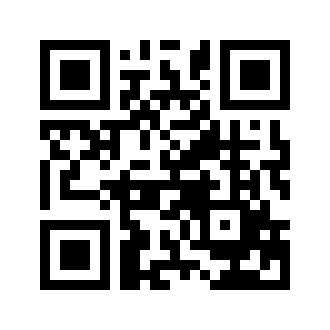 ایمیل:book@aqeedeh.combook@aqeedeh.combook@aqeedeh.combook@aqeedeh.comسایت‌های مجموعۀ موحدینسایت‌های مجموعۀ موحدینسایت‌های مجموعۀ موحدینسایت‌های مجموعۀ موحدینسایت‌های مجموعۀ موحدینwww.mowahedin.comwww.videofarsi.comwww.zekr.tvwww.mowahed.comwww.mowahedin.comwww.videofarsi.comwww.zekr.tvwww.mowahed.comwww.aqeedeh.comwww.islamtxt.comwww.shabnam.ccwww.sadaislam.comwww.aqeedeh.comwww.islamtxt.comwww.shabnam.ccwww.sadaislam.com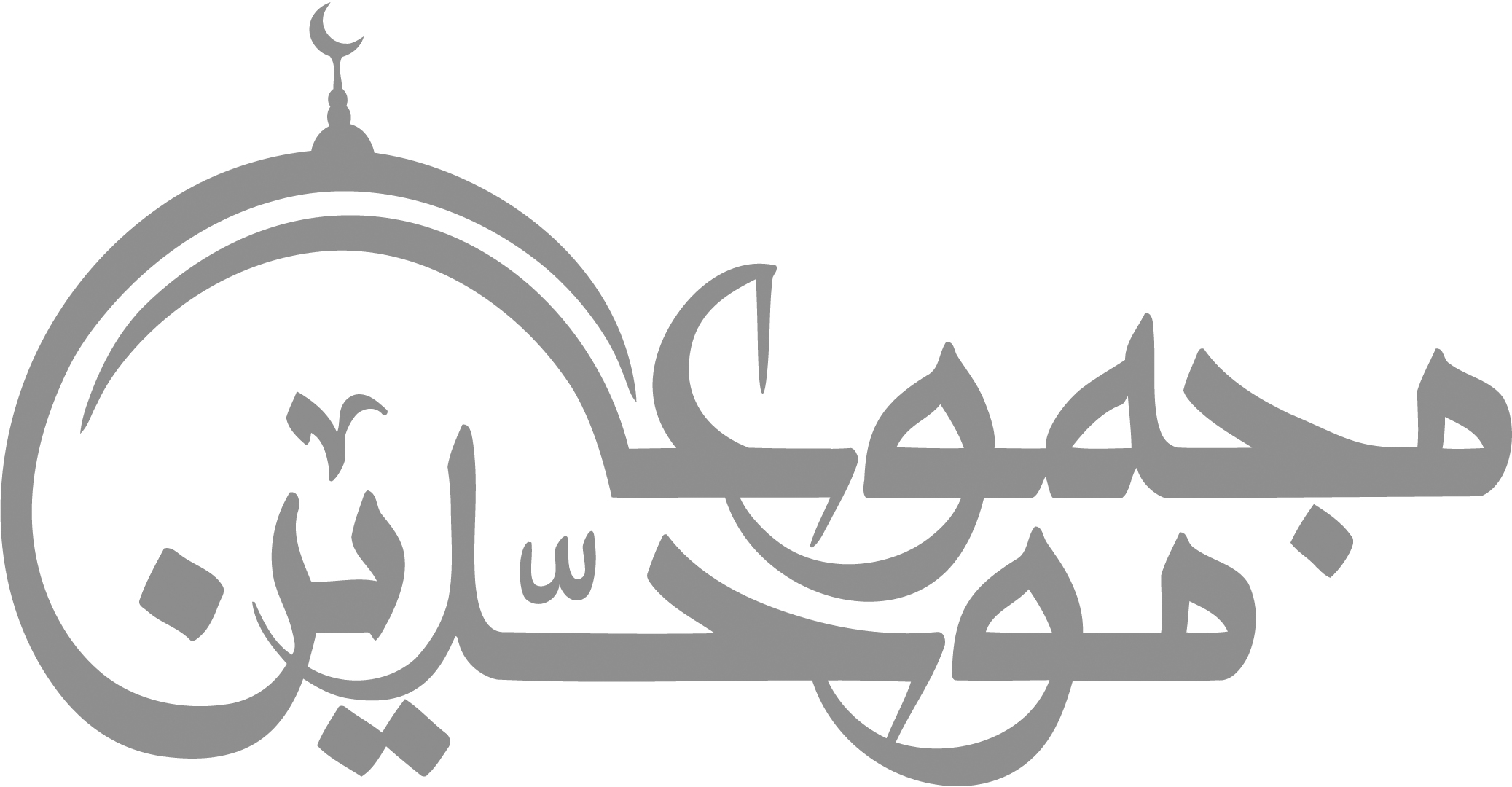 contact@mowahedin.comcontact@mowahedin.comcontact@mowahedin.comcontact@mowahedin.comcontact@mowahedin.com